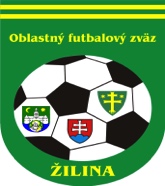 ÚRADNÁ SPRÁVA číslo 13ŠDK upozorňuje FK, že v systéme ISSF bola doplnená súťaž U8 prípraviek (systém ISSF neumožňuje kategóriu U7), pričom zdvorilo žiadame kluby o nahratie nominácii v termíne do 28.10.2022.ŠDK dáva na vedomie upozorňuje všetky FK, že zmeny termínov hracích časov je potrebné nahrať do systému ISSF a tiež táto dohoda musí byť potvrdená oboma dotknutými FK do pondelka 12.00 hod príslušného týždňa. V opačnom prípade nebude ŠDK zmeny termínov akceptovať. Uvedené sa netýka zrušenia termínov stretnutí z dôvodu nespôsobilosti hracích plôch. 1. ŠDK - predseda Peter VACHAN, zasadnutie dňa 2. 10. 2022Vylúčení po ČK. Disciplinárna sankcia (ďalej len DS) – nepodmienečné pozastavenie výkonu športu alebo akejkoľvek funkcie, podľa čl. 9/2b1, 2 DP: Michal Cigánik, 1401006, Štiavnik II. MT žiaci, 2 týždne N od 10. 10. 2022, podľa čl. 48/1c,2b DP, 5 EURFilip Dubovický, 1417329, Dolný Hričov I. Tr dorast, 2 s. s. N od 17. 10. 2022, podľa čl. 49/1a,2a DP, 5 EURTomáš Majerčík, 1205722, Kamenná Poruba I. DT dospelí, 2 týždne N od 17. 10. 2022, podľa čl. 48/1c,2b DP, 10 EURVylúčení po 2. ŽK. DS – nepodmienečné pozastavenie výkonu športu alebo akejkoľvek funkcie na 1 súťažné stretnutie, podľa čl. 9/2b1, 2 DP a čl. 37/3 DP:Marko Belan, 1398846, Hliník dorast, 15. 10. 2022, 5 EURDaniel Chupáň, 1252406, Kamenná Poruba I. DT dospelí, od 17. 10. 2022, 10 EURMiroslav Mičko, 1302778, Trnové III. DT dospelí, od 17. 10. 2022, 10 EURDS po 5. ŽK – pozastavenie výkonu športu na 1 súťažné stretnutie, podľa čl. 37/5a DP:Vladimír Puchoň, 1215852, Hlboké I. DT dospelí, od 17. 10. 2022, 10 EURIvan Weber, 1336839, Hliník II. DT dospelí, od 17. 10. 2022, 10 EURRóbert Torčík, 1335062, Trnové III. DT dospelí, od 17. 10. 2022, 10 EURDisciplinárne oznamy:ŠDK trestá ŠK Štiavnik za HNS priaznivcov voči DO (hrubé urážky) počas s. s. 11.k I. DT dospelí Štiavnik-Veľké Rovné, peňažnou pokutou 50 EUR, podľa RS 87.5, 10 EURŠDK na základe podnetu KR ObFZ Žilina trestá R Oliver Maník peňažnou pokutou 20 EUR za neospravedlnenú neúčasť na s. s. žiakov, podľa RS 88., 10 EURŠDK berie na vedomie podnet FK Nezbudská Lúčka, bez dalších DS, 10 EURŠDK schvaľuje žiadosť Michal Cigánik, 1401006, o zmenu DS a podmienečne upúšťa od výkonu jej zvyšku od 17. 10. 2022 a určuje skúšobnú dobu do 30. 6. 2023, podľa čl. 41/1,2 DP, 5 EURŠDK berie na vedomie žiadosť TJ Družstevník Hričovské Podhradie, o zmenu uloženej DS v ÚS č.12 a rozhodla, že žiadosť zamieta.Športovo-technické oznamy: 2.KR – predseda Michal Očenáš, zasadnutie dňa 20.10.2022Zmeny delegačného listu budú zaslané elektronickou poštouKR Informuje: že prijala oznámenie Vladimíra Bugalu o ukončení aktívnej činnosti vo funkcii rozhodcu. KR menovanému ďakuje za dlhoročnú aktívnu činnosť.KR odstupuje: R Olivera Maníka  na potrestanie ŠDK z dôvodu  neúčasti na MFS I.Mirage triedy žiakov OFK Teplička nad Váhom – TJ Jednota Bánova (B).KR vyzýva FK, ktoré podpísali dohodu o klubovej príslušnosti s rozhodcom, aby zoskenovanú dohodu poslali na email komisie rozhodcov: kr-obfzza@obfzza.sk. V prípade že dohodu nezašlú do 31.12.2022, budú odstúpené na disciplinárne konanie podľa RS 2022/2023. KR upozorňuje: futbalové kluby, ktoré nespĺňajú podmienku aktívnych R podľa RS bod 66. majú možnosť uzavrieť dohodu o klubovej príslušnosti s rozhodcami vyškolenými v jesennej časti ročníka  2022/2023 a zaslať ju na KR vid. bod 4.KR Informuje: Licenčný seminár pre delegátov zväzu – Licencia "A" sa bude konať 20.11.2022 (nedeľa) v Dome kultúry v Rumanovej (okr. Nitra). Záujemcovia o získanie, resp. predĺženie licencie "A" sa môžu prihlasovať u p. Rastislava Kubicu - vedúceho úseku DZ KR ZsFZ, zaslaním prihlášky na emailovú adresu krudz@obfz-levice.sk. Uzávierka prihlášok je 31.10.2022. Súčasne so zaslaním prihlášky je záujemca povinný uskutočniť úhradu účastníckeho poplatku vo výške 60 €, na účet KD SFZ: IBAN SK03 8330 0000 0025 0186 1190 (do poznámky je potrebné uviesť svoje meno a priezvisko). Všetky potrebné tlačivá (prihláška, lekárska prehliadka) sú dostupné na stránke www.futbalsfz.sk, v sekcii komisie a iné orgány / odborné komisie SFZ / komisia delegátov SFZ. Noví záujemcovia musia na seminár priniesť "Prehlásenie o bezúhonnosti", "Potvrdenie o zdravotnom stave" a "kópiu dokladu najvyššie dosiahnutého vzdelania" (vyžaduje sa minimálne maturitné vysvedčenie). Po uzávierke prihlášok budú prihláseným uchádzačom emailovou poštou zaslané študijné materiály, potrebné pre diaľkovú (dištančnú) formu vzdelávania. Komunikácia s prihlásenými uchádzačmi bude prebiehať výhradne elektronicky (vyžaduje sa plne funkčná emailová schránka), preto je nevyhnutné do prihlášky uviesť správnu a čitateľnú emailovú adresu. Zaslaním prihlášky a zaplatením účastníckeho poplatku sa považuje účasť prihláseného uchádzača na seminári za záväznú (bez možnosti vrátenia poplatku aj v prípade, ak sa uchádzač na seminár nedostaví).KR odporúča všetkým R skontrolovať si platnosť RP, v prípade, že im v krátkej budúcnosti končí platnosť je nevyhnutné cez svoj ISSF účet požiadať o vydanie nového. Bez platného nemôže byť R delegovaný.KR oznamuje klubom, že v prípade záujmu zorganizuje pre futbalové kluby školenie ohľadom výkladu pravidiel futbalu. V prípade záujmu kontaktujte KR na emailovej adrese:
kr-obfzza@obfzza.sk, alebo pre viac informácii volajte na
tel. číslo - 0908845795.KR upozorňuje R na povinnosť uzatvoriť zápis o stretnutí do 1 hodiny po   odohratí MFS. V odôvodnených prípadoch do 24:00 daného dňa (napríklad z dôvodu výpadku internetu v mieste konania stretnutia). V prípade opakovania neuzatvorenia zápisov do 1 hodiny po odohratí MFS bez relevantného zdôvodnenia zo strany R budú rozhodcovia postúpení na potrestanie ŠDK. KR upozorňuje FK, že pri sťažnosti na výkon R voči udeleniu ŽK považuje podnet za závažný, len v prípade ak bude súčasťou udelenia ČK po 2. ŽK. Za závažné pochybenie pre podanie podnetu cez ISSF na KR ObFZ v zmysle ustanovení RS kap. XIII. bod 80.10, bod 80.11 je neoprávnené udelenie ČK hráčovi, prípadne neudelenie ČK hráčovi, nesprávne nariadený PK, nesprávne uznaný, prípadne neuznaný gól. Poplatok 40 EUR podľa RS kap. XIII. bod 80.16 bude uhradený v MZF, okrem prípadov opodstatnenosti, čiastočnej opodstatnenosti, nepreukázateľnosti z hľadiska snímania videokamerou, resp. stiahnutia sťažnosti do začiatku zasadnutia príslušnej komisie.Príklady podaní:V čase 15:30 prvý polčas podľa videa z futbalnetu mal byť hráč súpera XY vylúčený z hry za surovú hru, prípadne HNS.V čase 35:15 prvý polčas podľa futbalnetu sme mali zahrávať pokutový kop za podrazenie súpera v PÚ.V čase 41:10 druhý polčas nám nebol uznaný regulárny gól.KR oznamuje, že záujemcovia o vykonávanie funkcie rozhodcu sa môžu prihlásiť emailom na adresu: kr-obfzza@obfzza.sk . Termín školenia bude stanovený pri dostatočnom počte prihlásených záujemcov . KR upozorňuje všetkých R, že ospravedlnenia je možné posielať na známu adresu delegovanie@obfzza.sk  najneskôr do pondelka 18:00 hod. Po tomto termíne bude ospravedlnenie považované za neskoré (s potrestaním). 3. Sekretariát  -  ObFZRozpis súťaží vo futbale 2022/2023 v tlačenej forme si môžu funkcionári FK prevziať počas stránkových hodín na sekretariáte ObFZ. Na požiadanie funkcionárov futbalových klubov, dávame do pozornosti tel. číslo na opravu futbalových lôpt: 0908 533 955Žiadame ISSF manažérov FK, aby pri žiadostiach o vystavenie RP, najmä u hráčov družstiev mládeže, aktualizovali fotografie. Upozorňujeme futbalové kluby, aby svoje kontakty v ISSF aktualizovali. V prípade zmeny štatutárneho orgánu klubu, je potrebné zaslať e-mailovou poštou krátku žiadosť(na adresu: obfzzilina@gmail.com) a v prílohe (scan) zápisnicu z členskej schôdze, uznesenie a prezenčnú listinu z takého zasadnutia. V prípade zmeny č. účtu–potvrdenie zpríslušného bankového domu. V prípade aktivácie, resp. deaktivácie klubového ISSF manažéra je potrebné vyplniť príslušný formulár v ISSF v časti dokumenty , vytlačiť a následne po potvrdení štatutárom FK odoslať na Matriku SFZ.    Ing. Igor Krško  v.r.                                              Milan Matejčík  v.r.predseda ObFZ	                                              sekretár ObFZZmeny termínovZmeny termínovZmeny termínovZmeny termínovZmeny termínovZmeny termínovZmeny termínovSúťažKoloDomáciHostiaNový termínPoplatok POZNÁMKA1.tr.dospelí13Horný HričovBytčica29.10.2022 o 14,0029.10.2022 o 14,0013Kamenná PorubaZástranie29.10.2022 o 14,0029.10.2022 o 14,009ŠtiavnikPetrovice5.11.2022 o 14,005.11.2022 o 14,009HlbokéVeľké Rovné6.11.2022 o 14,006.11.2022 o 14,002.tr.dospelí13Nezbudská LúčkaHliník29.10.2022 o 14,0029.10.2022 o 14,0013Hrič. PodhradieOvčiarsko29.10.2022 o 14,0029.10.2022 o 14,001.tr.A dorast9TrnovéKrasňany21.10.2022 o 16,00Krasňany 5 €9BytčicaRosina22.10.2022 o 10,0022.10.2022 o 10,0010Kamenná PorubaRosina26.10.2022 o 15,3026.10.2022 o 15,3010ZbyňovBytčica28.10.2022 o 15,0028.10.2022 o 15,008ZbyňovTerchová6.11.2022 o 10,00Terchová 5 €1.tr.B dorast7Veľké RovnéŠtiavnik28.10.2022 o 15,0028.10.2022 o 15,004KolároviceŠtiavnik30.10.2022 o 14,0030.10.2022 o 14,006PodvysokáDlhé Pole5.11.2022 o 13,005.11.2022 o 13,001.tr.žiaci5VišňovéBánová B26.10.2022 o 15,0026.10.2022 o 15,0013RosinaStrečno28.10.2022 o 10,0028.10.2022 o 10,0013RašovVeľké Rovné29.10.2022 o 10,0029.10.2022 o 10,001.tr.C ml.žiaci 1BitarováHrič. Podhradie23.10.2022 o 10,00Hr.Podhradie 5€Hr.Podhradie 5€1HliníkŠtiavnik29.10.2022 o 10,0029.10.2022 o 10,00